Réunion du 21 janvier 2017 – Ordre du jourApprobation du PV de la réunion précédenteOJ de cette réunion: aménagements éventuels et  points à traiter dans « Divers »Situation financièreCommandes groupéesSalon des mandatairesJournée des famillesStages et formations (Montreurs d’étoiles - Astrophoto 1 et 2 - AAA)RCE de BelgiqueDivers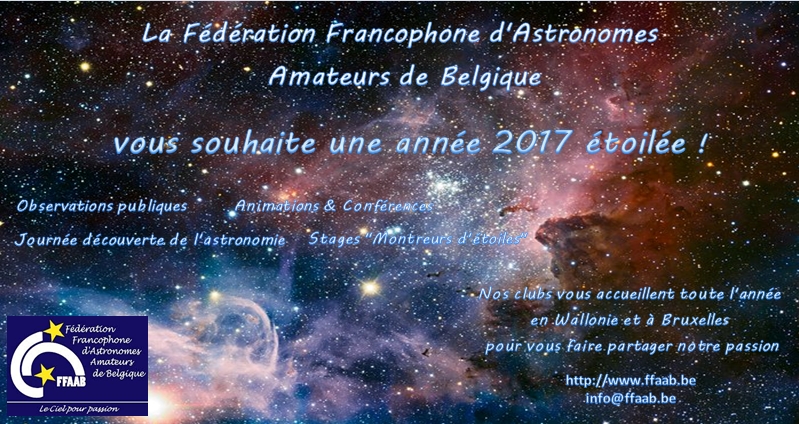 Rendez-vous : 21 janvier 2017 à 10 heures précises 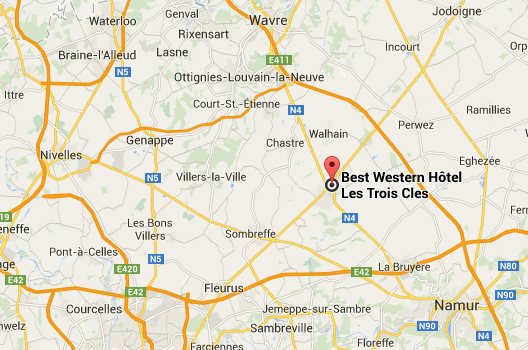 Best Western - Les 3 ClésChaussée de Namur, 17B - 5030 GemblouxTéléphone : 081 61 16 17